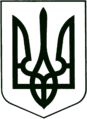 УКРАЇНА
МОГИЛІВ-ПОДІЛЬСЬКА МІСЬКА РАДА
ВІННИЦЬКОЇ ОБЛАСТІВИКОНАВЧИЙ КОМІТЕТ                                                           РІШЕННЯ №46Від 03.02.2023р.                                              м. Могилів-ПодільськийПро затвердження висновку служби у справах дітей про підтвердження місця проживання дітей, _________________________, ___________ року народження, ____________________________, ______________ року народження, для їх тимчасового виїзду за межі УкраїниРозглянувши висновок від 02 лютого 2023 року про підтвердження місця проживання дітей, _______________, __________ року народження, ________________, _______________ року народження, для  їх тимчасового виїзду за межі України, заяву ___________________, документи, передбачені пунктом 721 Порядку провадження органами опіки та піклування діяльності, пов’язаної із захистом прав дитини,  затвердженого постановою Кабінету Міністрів України від 24 вересня 2008 року №866 «Питання діяльності органів опіки та піклування, пов’язаної із захистом прав дитини», та інші документи, зібрані службою у справах дітей міської ради, встановлено, що діти зареєстровані за адресою: Вінницька область, Могилів-Подільський район, м. Могилів-Подільський, вулиця ______________, буд. ___, кв. ___, проживають разом з заявником за адресою: Вінницька область, Могилів-Подільський район, м. Могилів-Подільський, вулиця ____________, буд. ___, кв. ___.          Ураховуючи викладене, керуючись Законом України «Про місцеве самоврядування в Україні», частиною другою статті 19, частиною п’ятою  статті 157 Сімейного кодексу України, пунктом 721 Порядку провадження органами опіки та піклування діяльності, пов’язаної із захистом прав дитини, затвердженого постановою Кабінету Міністрів України від 24 вересня 2008 року №866, відповідно до протоколу №04 від 02.02.2023 року засідання комісії з питань захисту прав дитини, беручи до уваги відсутність інформації про наявність рішення суду про визначення місця проживання дітей з іншим із батьків або відкриття провадження у справі щодо визначення місця проживання дитини, -   виконком міської ради ВИРІШИВ:  	1. Затвердити висновок служби у справах дітей про підтвердження місця проживання дітей, ____________, _________ року народження, ________________, ____________  року народження, разом з матір’ю, _________________, для їх тимчасового виїзду за межі України згідно з додатком, що додається.1.1. _______________ повідомлена про необхідність інформування служби у справах дітей міської ради про повернення дітей в Україну протягом місяця з дня в’їзду в Україну та про відповідальність, передбачену частиною сьомою статті 184 Кодексу України про адміністративні правопорушення за умисне порушення встановленого законом обмеження щодо строку перебування дитини за межами України.1.2. Це рішення пред’являється під час перетинання державного кордону України та діє протягом одного року з дня набрання ним законної сили. 2. Рішення набирає законної сили 17.02.2023 року.  	3. Контроль за виконанням даного рішення покласти на заступника міського голови з питань діяльності виконавчих органів Слободянюка М.В..                    Міський голова                                                           Геннадій ГЛУХМАНЮК                                                                                                            Додаток                                                                                                  до рішення виконавчого                                                                                                  комітету міської ради                                                                                                  від 03.02.2023 року №46ВИСНОВОК
про підтвердження місця проживання дітей,__________________, __________ року народження, _____________________, ___________ року народження,для їх тимчасового виїзду за межі України02 лютого 2023 р.        Шляхом вивчення заяви від ________________________, (далі - заявник) про необхідність підтвердження місця проживання дітей, _________________, ___________ року народження, ________________, ___________ року народження, для їх тимчасового виїзду за межі України, документів, поданих заявником до служби у справах дітей міської ради, відвідування дітей за місцем їх проживання, встановлено, що діти зареєстровані за адресою: Вінницька область, Могилів-Подільський район, м. Могилів-Подільський, вулиця _____________, буд. __, кв. ___, проживають разом із заявником за адресою: Вінницька область, Могилів-Подільський район, м. Могилів-Подільський, вулиця ____________, буд. __, кв. ___.       Заявника повідомлено про необхідність інформування служби у справах дітей міської ради про повернення дітей в Україну протягом місяця з дня в’їзду в Україну та про відповідальність, передбачену частиною сьомою статті 184  Кодексу України про адміністративні правопорушення за умисне порушення встановленого законом обмеження щодо строку перебування дитини за межами України.        Перший заступник міського голови                                Петро БЕЗМЕЩУК      